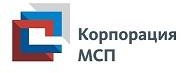 ПРОГРАММА ЛЬГОТНОГО ЛИЗИНГА ОБОРУДОВАНИЯ ДЛЯ СУБЪЕКТОВИНДИВИДУАЛЬНОГО И МАЛОГО ПРЕДПРИНИМАТЕЛЬСТВА, РЕАЛИЗУЕМАЯ РЕГИОНАЛЬНЫМИ ЛИЗИНГОВЫМИ КОМПАНИЯМИ (РЛК)Лизинговые продукты для приобретения оборудования в рамках Программы льготного лизинга  Параметры финансирования	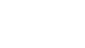 * Максимальный лимит на одного лизингополучателя (группу связанных компаний).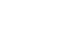 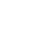 При этом минимальная сумма финансирования составляет 5 млн руб., если лизинговая сделка не соответствует критериям Экспресс-анализа (применимо ко всем продуктам, за исключением «Социальное предпринимательство»)** Выкупная стоимость до 60% от стоимости предмета лизинга при сроке лизинга, не превышающем 24 месяца*** При наличии поручительства РГО, обеспечивающего исполнение Лизингополучателем обязательств по договору лизинга в размере не менее 30% от стоимости предмета лизинга  Профиль клиента	Резидент РФ, субъект индивидуального и малого предпринимательства (ИМП), включенный в Единыйреестр субъектов малого и среднего предпринимательства.Величина дохода	До 800 млн руб.Численность сотрудников	До 100 человек  Предмет лизинга	Оборудование – новое (ранее не использованное или не введенное в эксплуатацию)Виды имущества вне рамок программы(финансирование не осуществляется)оборудование, предназначенное для оптовой и розничной торговой деятельности;водные суда;воздушные суда и другая авиационная техника;подвижной состав железнодорожного транспорта;транспортные средства, самоходные машины и другие виды техники, на которые оформляются паспорт транспортного средства или паспорт самоходноймашины и других видов техникинавесное, прицепное оборудование к указанным видам техники;2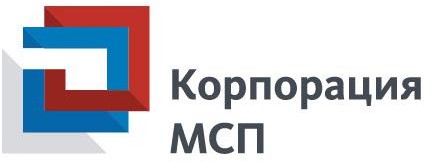 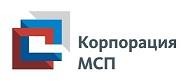 Параметры продуктаЦелевое использование предмета лизинга*Предмет лизинга предназначен и приобретается с целью:модернизации и (или) расширения текущей деятельности (увеличение объемов товаров, работ, услуг и (или) оптимизация (снижение) себестоимости);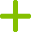 развития новых направлений в рамках основной сферы деятельности (расширение номенклатуры товаров, работ, услуг);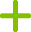 с целью осуществления нового вида деятельности по производству товаров, работ, услуг, который ранее Лизингополучателем не осуществлялся.Требования к лизингополучателю* Новое (не бывшее в употреблении) оборудование** ЮЛ и ИП, отнесенные к категориям «Микропредприятия» или «Малые предприятия» в соответствии с Федеральным законом от 24 июля 2007 г. № 209-ФЗ;*** Сухопутные территории Арктической зоны Российской Федерации определены Указом Президента РФ «О сухопутных территориях Арктической зоны РФ» от 02.05.2014 г. № 296**** от 5 млн рублей, если лизинговая сделка не соответствует критериям Экспресс-анализа.	3Анкета соответствия базовым требованиям лизинговых продуктов, реализуемых РЛК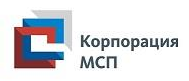 Заполненную анкету необходимо направить по адресу: rlk@corpmsp.ru	4Контактная информацияАО «Корпорация «МСП»	Дочерние лизинговые компании АО «Корпорация «МСП»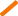 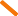 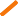 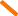 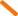 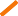 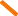 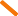 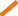 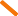 5ПродуктПродуктПродуктПродуктСтавкаСуммафинансирования*СроклизингаАванс0%	Лизинг без аванса0%	Лизинг без аванса0%	Лизинг без аванса0%	Лизинг без аванса2,5-50млн рублей13-60месяцев0%***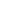 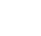 ПроизводствоПроизводствоПроизводствоВысокотехнологичное и инновационноепроизводство (ВиП), поставщики ВиПпродукции длякрупнейших заказчиков2,5-200млн рублей13-84месяцевОт 10%ПроизводствоПроизводствоПроизводствоПриоритетное производство ипоставщики крупнейшихзаказчиков6 %для российского оборудования8 %дляиностранногооборудования2,5-200млн рублей13-60месяцевОт 15%СельхозкооперацияСельхозкооперацияСельхозкооперацияСоздание6 %для российского оборудования8 %дляиностранногооборудования2,5-10млн рублей13-84месяцев**От 10%СельхозкооперацияСельхозкооперацияСельхозкооперацияРазвитие6 %для российского оборудования8 %дляиностранногооборудования2,5-200млн рублей13-84месяцев**От 10%Дальневосточный федеральный округ и Северо-Кавказский федеральный округДальневосточный федеральный округ и Северо-Кавказский федеральный округДальневосточный федеральный округ и Северо-Кавказский федеральный округДальневосточный федеральный округ и Северо-Кавказский федеральный округ6 %для российского оборудования8 %дляиностранногооборудования2,5-200млн рублей13-60месяцевОт 15%Моногорода, территорииМоногорода, территорииМоногорода, территорииМоногорода, территории6 %для российского оборудования8 %дляиностранногооборудования2,5-200млн рублей13-84месяцевОт 15%опережающего социально-опережающего социально-6 %для российского оборудования8 %дляиностранногооборудования2,5-200млн рублей13-84месяцевОт 15%экономического развития иАрктической зоны РФэкономического развития иАрктической зоны РФ6 %для российского оборудования8 %дляиностранногооборудования2,5-200млн рублей13-84месяцевОт 15%экономического развития иАрктической зоны РФэкономического развития иАрктической зоны РФ6 %для российского оборудования8 %дляиностранногооборудования2,5-200млн рублей13-84месяцевОт 15%Спорт и ТуризмСпорт и ТуризмСпорт и ТуризмСпорт и Туризм6 %для российского оборудования8 %дляиностранногооборудования2,5-200млн рублей13-60месяцевОт 15%Социальное предпринимательствоСоциальное предпринимательствоСоциальное предпринимательствоСоциальное предпринимательство6 %для российского оборудования8 %дляиностранногооборудования1-5млн рублей13-60месяцевОт 15%Источник получения информации о программе1. Общая информация о клиенте:1. Общая информация о клиенте:1. Общая информация о клиенте:наименование КлиентаИННФИО и должность контактного лицателефонмобильный телефонадрес web сайтаадрес электронной почты2. Общие сведения о результатах финансово-хозяйственной деятельности:2. Общие сведения о результатах финансово-хозяйственной деятельности:2. Общие сведения о результатах финансово-хозяйственной деятельности:Размер годовой выручки за последний отчетный год (тыс. руб.)чистая прибыль за последний отчетный год (тыс. руб.)Размер выручки за актуальный отчетный период текущего года (с 1 января до последней отчетной даты) (тыс. руб.)Чистая прибыль за актуальный отчетный период текущего года (с 1 января до последней отчетной даты) (тыс. руб.)Валюта баланса (активы всего) на последнюю отчетную дату текущего года (тыс. руб.)3. Имеются ли за 3 истекших календарных года и в течение текущего календарного года в структуре выручки (по основному виду деятельности и/или прочих доходов) доходы,связанные с:3. Имеются ли за 3 истекших календарных года и в течение текущего календарного года в структуре выручки (по основному виду деятельности и/или прочих доходов) доходы,связанные с:3. Имеются ли за 3 истекших календарных года и в течение текущего календарного года в структуре выручки (по основному виду деятельности и/или прочих доходов) доходы,связанные с:производством и (или) реализацией подакцизных товаров, а также добычей и (или) реализацией полезных ископаемых, за исключением общераспространенных полезных ископаемых (в соответствии с региональным перечнем видов полезных ископаемых, относимых кобщераспространенным)4. Планируемый предмет лизинга:4. Планируемый предмет лизинга:4. Планируемый предмет лизинга:наименование предмета лизинганаименование производителя предмета лизингастрана производства предмета лизингапоставщик предмета лизинга (наименование)количество единиц предмета лизингацена за единицу предмета лизинга (тыс. руб.)общая стоимость предметов лизинга (тыс. руб.)5. Ожидаемые условия по лизинговой сделке:5. Ожидаемые условия по лизинговой сделке:5. Ожидаемые условия по лизинговой сделке:размер аванса (в процентах от стоимости предмета лизинга)срок (в месяцах)6. Ожидаемые сроки:6. Ожидаемые сроки:6. Ожидаемые сроки:заключения договора купли-продажи (месяц, год)подписания акта приема-передачи предмета лизинга (месяц, год)